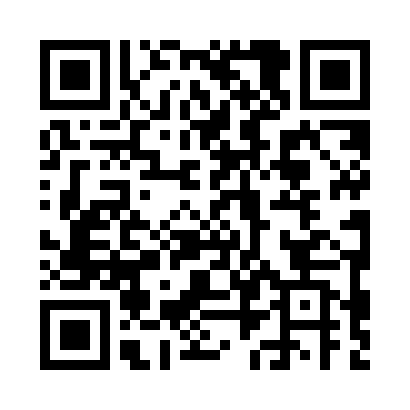 Prayer times for Albrechts, GermanyWed 1 May 2024 - Fri 31 May 2024High Latitude Method: Angle Based RulePrayer Calculation Method: Muslim World LeagueAsar Calculation Method: ShafiPrayer times provided by https://www.salahtimes.comDateDayFajrSunriseDhuhrAsrMaghribIsha1Wed3:285:511:145:178:3910:522Thu3:245:491:145:178:4010:553Fri3:215:481:145:188:4210:584Sat3:185:461:145:188:4311:015Sun3:145:441:145:198:4511:046Mon3:115:431:145:208:4611:077Tue3:075:411:145:208:4811:108Wed3:045:391:145:218:4911:139Thu3:005:381:145:218:5111:1610Fri2:595:361:145:228:5211:1911Sat2:585:341:145:238:5411:2112Sun2:585:331:145:238:5511:2213Mon2:575:311:145:248:5711:2314Tue2:565:301:145:248:5811:2315Wed2:565:291:145:259:0011:2416Thu2:555:271:145:269:0111:2517Fri2:555:261:145:269:0311:2518Sat2:545:241:145:279:0411:2619Sun2:545:231:145:279:0511:2620Mon2:535:221:145:289:0711:2721Tue2:535:211:145:289:0811:2822Wed2:525:201:145:299:0911:2823Thu2:525:181:145:299:1111:2924Fri2:525:171:145:309:1211:2925Sat2:515:161:145:309:1311:3026Sun2:515:151:155:319:1411:3127Mon2:515:141:155:319:1611:3128Tue2:505:131:155:329:1711:3229Wed2:505:121:155:329:1811:3230Thu2:505:121:155:339:1911:3331Fri2:505:111:155:339:2011:33